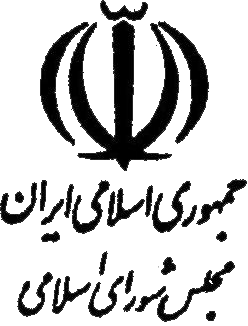 اعاده شده از شوراي نگهبان لايحه حمايت از حقوق معلولانكميسيون : مشترك(اجتماعي- اقتصادي- برنامه و بودجه و محاسبات- بهداشت و درمان- عمران- قضائي و حقوقي)معاونت قوانيناداره‌كل تدوين قوانيندوره دهم ـ سال اولشماره چاپ               38تاريخ چاپ 25/3/1395شماره ثبت                31